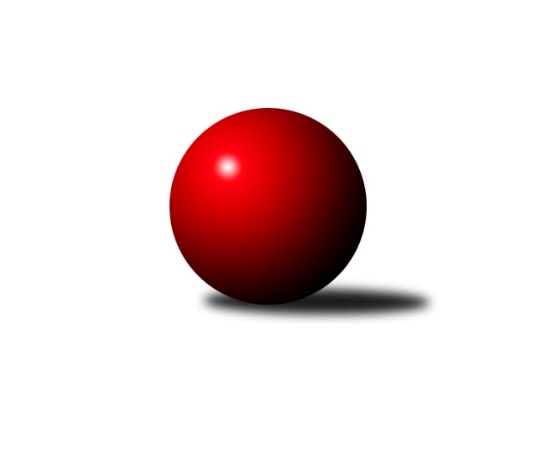 Č.12Ročník 2015/2016	20.5.2024 3.KLM A 2015/2016Statistika 12. kolaTabulka družstev:		družstvo	záp	výh	rem	proh	skore	sety	průměr	body	plné	dorážka	chyby	1.	TJ Sokol Kdyně	12	10	1	1	71.0 : 25.0 	(170.5 : 117.5)	3265	21	2195	1070	20.9	2.	TJ Kovohutě Příbram	12	9	0	3	60.5 : 35.5 	(160.5 : 127.5)	3182	18	2138	1044	26.4	3.	TJ Slovan Karlovy Vary	12	8	0	4	57.5 : 38.5 	(154.0 : 134.0)	3189	16	2158	1031	27.6	4.	TJ VTŽ Chomutov	12	7	1	4	52.5 : 43.5 	(149.5 : 138.5)	3147	15	2129	1018	29.4	5.	TJ Lokomotiva Ústí n. L.	12	7	0	5	51.0 : 45.0 	(146.5 : 141.5)	3142	14	2115	1027	24.8	6.	KK Karlovy Vary	12	5	2	5	50.0 : 46.0 	(148.0 : 140.0)	3151	12	2126	1025	23.5	7.	TJ Glaverbel Czech Teplice	12	5	2	5	45.5 : 50.5 	(141.5 : 146.5)	3136	12	2121	1015	32.2	8.	CB Dobřany	12	5	1	6	49.5 : 46.5 	(147.5 : 140.5)	3161	11	2137	1025	26.9	9.	TJ Blatná	12	5	0	7	42.0 : 54.0 	(129.5 : 158.5)	3142	10	2141	1001	34.6	10.	TJ Baník Stříbro B	12	3	0	9	30.5 : 65.5 	(120.0 : 168.0)	3090	6	2100	991	39.3	11.	SK Škoda VS Plzeň	12	2	1	9	33.5 : 62.5 	(127.5 : 160.5)	3162	5	2126	1036	27	12.	TJ Jiskra Hazlov	12	2	0	10	32.5 : 63.5 	(133.0 : 155.0)	3176	4	2149	1026	31.8Tabulka doma:		družstvo	záp	výh	rem	proh	skore	sety	průměr	body	maximum	minimum	1.	TJ Kovohutě Příbram	6	6	0	0	37.5 : 10.5 	(89.5 : 54.5)	3154	12	3270	3094	2.	TJ Sokol Kdyně	6	5	0	1	35.0 : 13.0 	(85.0 : 59.0)	3304	10	3365	3250	3.	TJ Lokomotiva Ústí n. L.	6	5	0	1	34.0 : 14.0 	(84.5 : 59.5)	3183	10	3244	3122	4.	KK Karlovy Vary	6	4	1	1	31.0 : 17.0 	(83.0 : 61.0)	3192	9	3262	3043	5.	TJ Glaverbel Czech Teplice	6	4	1	1	30.5 : 17.5 	(79.0 : 65.0)	3173	9	3231	3098	6.	TJ VTŽ Chomutov	6	4	1	1	29.0 : 19.0 	(79.0 : 65.0)	3102	9	3129	3039	7.	TJ Slovan Karlovy Vary	6	4	0	2	30.0 : 18.0 	(78.5 : 65.5)	3189	8	3289	3115	8.	CB Dobřany	6	3	0	3	27.5 : 20.5 	(75.0 : 69.0)	3225	6	3348	3124	9.	TJ Blatná	6	3	0	3	26.0 : 22.0 	(69.0 : 75.0)	3140	6	3196	3103	10.	SK Škoda VS Plzeň	6	2	1	3	22.0 : 26.0 	(71.5 : 72.5)	3249	5	3345	3187	11.	TJ Jiskra Hazlov	6	2	0	4	21.0 : 27.0 	(74.5 : 69.5)	3241	4	3294	3169	12.	TJ Baník Stříbro B	6	2	0	4	19.5 : 28.5 	(70.0 : 74.0)	3218	4	3265	3129Tabulka venku:		družstvo	záp	výh	rem	proh	skore	sety	průměr	body	maximum	minimum	1.	TJ Sokol Kdyně	6	5	1	0	36.0 : 12.0 	(85.5 : 58.5)	3259	11	3323	3177	2.	TJ Slovan Karlovy Vary	6	4	0	2	27.5 : 20.5 	(75.5 : 68.5)	3189	8	3316	3020	3.	TJ VTŽ Chomutov	6	3	0	3	23.5 : 24.5 	(70.5 : 73.5)	3157	6	3210	3032	4.	TJ Kovohutě Příbram	6	3	0	3	23.0 : 25.0 	(71.0 : 73.0)	3187	6	3307	3039	5.	CB Dobřany	6	2	1	3	22.0 : 26.0 	(72.5 : 71.5)	3149	5	3281	3025	6.	TJ Lokomotiva Ústí n. L.	6	2	0	4	17.0 : 31.0 	(62.0 : 82.0)	3135	4	3287	3068	7.	TJ Blatná	6	2	0	4	16.0 : 32.0 	(60.5 : 83.5)	3142	4	3292	2980	8.	KK Karlovy Vary	6	1	1	4	19.0 : 29.0 	(65.0 : 79.0)	3169	3	3319	3063	9.	TJ Glaverbel Czech Teplice	6	1	1	4	15.0 : 33.0 	(62.5 : 81.5)	3129	3	3204	3019	10.	TJ Baník Stříbro B	6	1	0	5	11.0 : 37.0 	(50.0 : 94.0)	3069	2	3199	2901	11.	TJ Jiskra Hazlov	6	0	0	6	11.5 : 36.5 	(58.5 : 85.5)	3165	0	3221	3096	12.	SK Škoda VS Plzeň	6	0	0	6	11.5 : 36.5 	(56.0 : 88.0)	3148	0	3249	3048Tabulka podzimní části:		družstvo	záp	výh	rem	proh	skore	sety	průměr	body	doma	venku	1.	TJ Sokol Kdyně	12	10	1	1	71.0 : 25.0 	(170.5 : 117.5)	3265	21 	5 	0 	1 	5 	1 	0	2.	TJ Kovohutě Příbram	12	9	0	3	60.5 : 35.5 	(160.5 : 127.5)	3182	18 	6 	0 	0 	3 	0 	3	3.	TJ Slovan Karlovy Vary	12	8	0	4	57.5 : 38.5 	(154.0 : 134.0)	3189	16 	4 	0 	2 	4 	0 	2	4.	TJ VTŽ Chomutov	12	7	1	4	52.5 : 43.5 	(149.5 : 138.5)	3147	15 	4 	1 	1 	3 	0 	3	5.	TJ Lokomotiva Ústí n. L.	12	7	0	5	51.0 : 45.0 	(146.5 : 141.5)	3142	14 	5 	0 	1 	2 	0 	4	6.	KK Karlovy Vary	12	5	2	5	50.0 : 46.0 	(148.0 : 140.0)	3151	12 	4 	1 	1 	1 	1 	4	7.	TJ Glaverbel Czech Teplice	12	5	2	5	45.5 : 50.5 	(141.5 : 146.5)	3136	12 	4 	1 	1 	1 	1 	4	8.	CB Dobřany	12	5	1	6	49.5 : 46.5 	(147.5 : 140.5)	3161	11 	3 	0 	3 	2 	1 	3	9.	TJ Blatná	12	5	0	7	42.0 : 54.0 	(129.5 : 158.5)	3142	10 	3 	0 	3 	2 	0 	4	10.	TJ Baník Stříbro B	12	3	0	9	30.5 : 65.5 	(120.0 : 168.0)	3090	6 	2 	0 	4 	1 	0 	5	11.	SK Škoda VS Plzeň	12	2	1	9	33.5 : 62.5 	(127.5 : 160.5)	3162	5 	2 	1 	3 	0 	0 	6	12.	TJ Jiskra Hazlov	12	2	0	10	32.5 : 63.5 	(133.0 : 155.0)	3176	4 	2 	0 	4 	0 	0 	6Tabulka jarní části:		družstvo	záp	výh	rem	proh	skore	sety	průměr	body	doma	venku	1.	TJ Jiskra Hazlov	0	0	0	0	0.0 : 0.0 	(0.0 : 0.0)	0	0 	0 	0 	0 	0 	0 	0 	2.	KK Karlovy Vary	0	0	0	0	0.0 : 0.0 	(0.0 : 0.0)	0	0 	0 	0 	0 	0 	0 	0 	3.	TJ Baník Stříbro B	0	0	0	0	0.0 : 0.0 	(0.0 : 0.0)	0	0 	0 	0 	0 	0 	0 	0 	4.	TJ Glaverbel Czech Teplice	0	0	0	0	0.0 : 0.0 	(0.0 : 0.0)	0	0 	0 	0 	0 	0 	0 	0 	5.	CB Dobřany	0	0	0	0	0.0 : 0.0 	(0.0 : 0.0)	0	0 	0 	0 	0 	0 	0 	0 	6.	TJ Lokomotiva Ústí n. L.	0	0	0	0	0.0 : 0.0 	(0.0 : 0.0)	0	0 	0 	0 	0 	0 	0 	0 	7.	TJ Blatná	0	0	0	0	0.0 : 0.0 	(0.0 : 0.0)	0	0 	0 	0 	0 	0 	0 	0 	8.	TJ Sokol Kdyně	0	0	0	0	0.0 : 0.0 	(0.0 : 0.0)	0	0 	0 	0 	0 	0 	0 	0 	9.	SK Škoda VS Plzeň	0	0	0	0	0.0 : 0.0 	(0.0 : 0.0)	0	0 	0 	0 	0 	0 	0 	0 	10.	TJ VTŽ Chomutov	0	0	0	0	0.0 : 0.0 	(0.0 : 0.0)	0	0 	0 	0 	0 	0 	0 	0 	11.	TJ Kovohutě Příbram	0	0	0	0	0.0 : 0.0 	(0.0 : 0.0)	0	0 	0 	0 	0 	0 	0 	0 	12.	TJ Slovan Karlovy Vary	0	0	0	0	0.0 : 0.0 	(0.0 : 0.0)	0	0 	0 	0 	0 	0 	0 	0 Zisk bodů pro družstvo:		jméno hráče	družstvo	body	zápasy	v %	dílčí body	sety	v %	1.	Václav Kuželík ml.	TJ Sokol Kdyně 	11	/	12	(92%)	33.5	/	48	(70%)	2.	Jaroslav Roj 	TJ Kovohutě Příbram  	10	/	11	(91%)	30.5	/	44	(69%)	3.	Tomáš Pavlík 	TJ Slovan Karlovy Vary 	10	/	12	(83%)	37	/	48	(77%)	4.	David Machálek 	TJ Sokol Kdyně 	10	/	12	(83%)	34	/	48	(71%)	5.	David Hošek 	TJ Kovohutě Příbram  	9	/	11	(82%)	26.5	/	44	(60%)	6.	Milan Grejtovský 	TJ Lokomotiva Ústí n. L.  	9	/	11	(82%)	25.5	/	44	(58%)	7.	Oldřich Kučera 	SK Škoda VS Plzeň  	8.5	/	11	(77%)	25.5	/	44	(58%)	8.	Jaroslav Páv 	TJ Slovan Karlovy Vary 	8.5	/	12	(71%)	28.5	/	48	(59%)	9.	Jiří Vokurka 	TJ Blatná 	8.5	/	12	(71%)	23	/	48	(48%)	10.	Václav Hlaváč st.	TJ Slovan Karlovy Vary 	8	/	10	(80%)	26.5	/	40	(66%)	11.	Jiří Benda st.	TJ Sokol Kdyně 	8	/	10	(80%)	23.5	/	40	(59%)	12.	Alexandr Trpišovský 	TJ Glaverbel Czech Teplice  	8	/	11	(73%)	30.5	/	44	(69%)	13.	Jan Vank 	KK Karlovy Vary 	8	/	11	(73%)	26.5	/	44	(60%)	14.	Václav Krysl 	KK Karlovy Vary 	8	/	12	(67%)	32.5	/	48	(68%)	15.	Stanislav ml. Šmíd ml.	TJ VTŽ Chomutov 	8	/	12	(67%)	30	/	48	(63%)	16.	Jan Koubský 	CB Dobřany  	8	/	12	(67%)	30	/	48	(63%)	17.	Josef Ženíšek 	KK Karlovy Vary 	8	/	12	(67%)	28	/	48	(58%)	18.	Lubomír Martínek 	KK Karlovy Vary 	8	/	12	(67%)	23	/	48	(48%)	19.	Zbyněk Vytiska 	TJ VTŽ Chomutov 	7	/	8	(88%)	17.5	/	32	(55%)	20.	Michael Kotal 	TJ Sokol Kdyně 	7	/	10	(70%)	26.5	/	40	(66%)	21.	Lukáš Hanzlík 	TJ Glaverbel Czech Teplice  	7	/	10	(70%)	25	/	40	(63%)	22.	Josef ml. Fišer ml.	CB Dobřany  	7	/	11	(64%)	23	/	44	(52%)	23.	Jiří Šípek 	TJ Lokomotiva Ústí n. L.  	7	/	11	(64%)	21.5	/	44	(49%)	24.	Petr Haken 	TJ Jiskra Hazlov  	7	/	12	(58%)	30	/	48	(63%)	25.	Evžen Cígl 	TJ Blatná 	7	/	12	(58%)	27.5	/	48	(57%)	26.	Jaroslav Harančík 	TJ Baník Stříbro B 	7	/	12	(58%)	24.5	/	48	(51%)	27.	Milan Bělíček 	TJ Lokomotiva Ústí n. L.  	7	/	12	(58%)	24	/	48	(50%)	28.	Martin Provazník 	CB Dobřany  	6.5	/	11	(59%)	26.5	/	44	(60%)	29.	Robert st. Suchomel st.	TJ VTŽ Chomutov 	6.5	/	11	(59%)	22.5	/	44	(51%)	30.	Miroslav Repčík 	TJ Jiskra Hazlov  	6.5	/	11	(59%)	17.5	/	44	(40%)	31.	Oldřich Hendl 	TJ Kovohutě Příbram  	6	/	8	(75%)	24	/	32	(75%)	32.	Luboš Řezáč 	TJ Kovohutě Příbram  	6	/	8	(75%)	19	/	32	(59%)	33.	Luděk Gühl 	TJ Glaverbel Czech Teplice  	6	/	10	(60%)	24	/	40	(60%)	34.	Stanislav Rada 	TJ VTŽ Chomutov 	6	/	11	(55%)	22	/	44	(50%)	35.	Stanislav Novák 	TJ Jiskra Hazlov  	6	/	12	(50%)	25.5	/	48	(53%)	36.	Miloš Rozhoň 	TJ Blatná 	6	/	12	(50%)	25.5	/	48	(53%)	37.	Petr Sachunský 	SK Škoda VS Plzeň  	6	/	12	(50%)	23	/	48	(48%)	38.	Michal Šneberger 	CB Dobřany  	6	/	12	(50%)	21.5	/	48	(45%)	39.	Petr Hájek 	TJ Jiskra Hazlov  	5	/	8	(63%)	19	/	32	(59%)	40.	Jindřich Dvořák 	TJ Sokol Kdyně 	5	/	8	(63%)	17	/	32	(53%)	41.	Ondřej Šmíd 	TJ VTŽ Chomutov 	5	/	9	(56%)	21	/	36	(58%)	42.	Martin Zahálka st.	TJ Lokomotiva Ústí n. L.  	5	/	9	(56%)	19	/	36	(53%)	43.	Tomáš Timura 	TJ Sokol Kdyně 	5	/	9	(56%)	16.5	/	36	(46%)	44.	Radek Kneř 	CB Dobřany  	5	/	10	(50%)	21	/	40	(53%)	45.	Martin Vít 	SK Škoda VS Plzeň  	5	/	11	(45%)	21	/	44	(48%)	46.	Jan Filip 	TJ Glaverbel Czech Teplice  	5	/	12	(42%)	19.5	/	48	(41%)	47.	Vladimír Šraga 	TJ Baník Stříbro B 	4.5	/	11	(41%)	22.5	/	44	(51%)	48.	Jan Hybš 	TJ Glaverbel Czech Teplice  	4.5	/	11	(41%)	20	/	44	(45%)	49.	Josef Rohlena 	TJ Lokomotiva Ústí n. L.  	4	/	9	(44%)	19.5	/	36	(54%)	50.	Pavel Staša 	TJ Slovan Karlovy Vary 	4	/	10	(40%)	12.5	/	40	(31%)	51.	Josef Hůda 	TJ Kovohutě Příbram  	4	/	11	(36%)	23	/	44	(52%)	52.	Tomáš Číž 	TJ Kovohutě Příbram  	4	/	11	(36%)	20	/	44	(45%)	53.	Milan Findejs 	SK Škoda VS Plzeň  	4	/	11	(36%)	18	/	44	(41%)	54.	Jan Kobliha 	TJ Blatná 	4	/	11	(36%)	17.5	/	44	(40%)	55.	Roman Lipchavský 	TJ Baník Stříbro B 	4	/	12	(33%)	19	/	48	(40%)	56.	Jiří Vaňata 	TJ Blatná 	3.5	/	8	(44%)	15	/	32	(47%)	57.	Václav Pinc 	TJ Kovohutě Příbram  	3.5	/	9	(39%)	15.5	/	36	(43%)	58.	Tomáš Beck st.	TJ Slovan Karlovy Vary 	3	/	3	(100%)	10	/	12	(83%)	59.	Jan Lommer 	TJ Sokol Kdyně 	3	/	7	(43%)	13.5	/	28	(48%)	60.	Petr Čolák 	KK Karlovy Vary 	3	/	8	(38%)	13	/	32	(41%)	61.	Bernard Vraniak 	TJ Baník Stříbro B 	3	/	8	(38%)	13	/	32	(41%)	62.	Arnošt Filo 	TJ VTŽ Chomutov 	3	/	9	(33%)	16.5	/	36	(46%)	63.	Pavel Treppesch 	TJ Baník Stříbro B 	3	/	9	(33%)	14	/	36	(39%)	64.	Josef Šnajdr 	SK Škoda VS Plzeň  	3	/	9	(33%)	14	/	36	(39%)	65.	František Průša 	TJ Slovan Karlovy Vary 	3	/	10	(30%)	15.5	/	40	(39%)	66.	Miroslav Handšuh 	TJ Slovan Karlovy Vary 	2	/	2	(100%)	7	/	8	(88%)	67.	Milan Bek 	CB Dobřany  	2	/	4	(50%)	7	/	16	(44%)	68.	Tomáš Vrána 	TJ Lokomotiva Ústí n. L.  	2	/	7	(29%)	15	/	28	(54%)	69.	Jaroslav Tejml 	TJ Baník Stříbro B 	2	/	7	(29%)	14	/	28	(50%)	70.	Josef st. Fišer 	CB Dobřany  	2	/	8	(25%)	14	/	32	(44%)	71.	Martin Trakal 	KK Karlovy Vary 	2	/	9	(22%)	14	/	36	(39%)	72.	Jiří Hojsák 	TJ Slovan Karlovy Vary 	2	/	9	(22%)	11	/	36	(31%)	73.	Michael Wittwar 	TJ Jiskra Hazlov  	2	/	11	(18%)	15	/	44	(34%)	74.	Radek Jalovecký 	TJ Lokomotiva Ústí n. L.  	1	/	1	(100%)	3	/	4	(75%)	75.	Johannes Luster 	TJ Slovan Karlovy Vary 	1	/	1	(100%)	3	/	4	(75%)	76.	Zdeněk Svačina 	TJ Blatná 	1	/	1	(100%)	2.5	/	4	(63%)	77.	Josef Fidrant 	TJ Sokol Kdyně 	1	/	1	(100%)	2	/	4	(50%)	78.	Pavel Říhánek 	SK Škoda VS Plzeň  	1	/	2	(50%)	5	/	8	(63%)	79.	Milan Jaworek 	TJ Lokomotiva Ústí n. L.  	1	/	2	(50%)	5	/	8	(63%)	80.	Michal Dvořák 	TJ Baník Stříbro B 	1	/	2	(50%)	4	/	8	(50%)	81.	Dan Lexa 	TJ Blatná 	1	/	2	(50%)	3	/	8	(38%)	82.	Josef Jiřinský 	TJ Glaverbel Czech Teplice  	1	/	2	(50%)	3	/	8	(38%)	83.	Dominik Novotný 	CB Dobřany  	1	/	2	(50%)	2.5	/	8	(31%)	84.	Jan Sázel 	KK Karlovy Vary 	1	/	6	(17%)	8	/	24	(33%)	85.	Vladimír Veselý st.	TJ Jiskra Hazlov  	1	/	7	(14%)	12.5	/	28	(45%)	86.	Matěj Novák 	TJ Jiskra Hazlov  	1	/	7	(14%)	9	/	28	(32%)	87.	Jakub Solfronk 	SK Škoda VS Plzeň  	1	/	7	(14%)	8	/	28	(29%)	88.	Stanislav st. Šmíd st.	TJ VTŽ Chomutov 	1	/	10	(10%)	17	/	40	(43%)	89.	Vít Kobliha 	TJ Blatná 	1	/	10	(10%)	12	/	40	(30%)	90.	David Bouša 	TJ Glaverbel Czech Teplice  	1	/	11	(9%)	14.5	/	44	(33%)	91.	Karel Majner 	SK Škoda VS Plzeň  	0	/	1	(0%)	2	/	4	(50%)	92.	Václav Šampalík 	TJ Blatná 	0	/	1	(0%)	2	/	4	(50%)	93.	Jan Vacikar 	TJ Baník Stříbro B 	0	/	1	(0%)	1	/	4	(25%)	94.	Libor Kupka 	KK Karlovy Vary 	0	/	1	(0%)	1	/	4	(25%)	95.	Petr Dvořák 	TJ Baník Stříbro B 	0	/	1	(0%)	1	/	4	(25%)	96.	Václav Zápotočný 	TJ Slovan Karlovy Vary 	0	/	1	(0%)	1	/	4	(25%)	97.	Jaroslav Bulant 	TJ Jiskra Hazlov  	0	/	1	(0%)	0.5	/	4	(13%)	98.	Milan Hnilica 	TJ Glaverbel Czech Teplice  	0	/	2	(0%)	3	/	8	(38%)	99.	Jaroslav Filip 	TJ Glaverbel Czech Teplice  	0	/	2	(0%)	2	/	8	(25%)	100.	Luboš Lis 	TJ Blatná 	0	/	2	(0%)	1	/	8	(13%)	101.	Milan Vrabec 	SK Škoda VS Plzeň  	0	/	4	(0%)	6	/	16	(38%)	102.	Miroslav Wedlich 	TJ Lokomotiva Ústí n. L.  	0	/	5	(0%)	6	/	20	(30%)	103.	Jan Čech 	TJ Baník Stříbro B 	0	/	6	(0%)	4	/	24	(17%)Průměry na kuželnách:		kuželna	průměr	plné	dorážka	chyby	výkon na hráče	1.	TJ Sokol Kdyně, 1-4	3256	2173	1083	22.1	(542.7)	2.	Stříbro, 1-4	3244	2192	1052	30.8	(540.7)	3.	SK Škoda VS Plzeň, 1-4	3243	2174	1068	25.7	(540.5)	4.	Hazlov, 1-4	3235	2186	1049	34.9	(539.3)	5.	CB Dobřany, 1-4	3210	2163	1047	29.2	(535.2)	6.	Karlovy Vary, 1-4	3158	2119	1038	26.5	(526.4)	7.	TJ Teplice Letná, 1-4	3152	2130	1021	30.8	(525.4)	8.	TJ Lokomotiva Ústí nad Labem, 1-4	3150	2114	1036	23.2	(525.1)	9.	TJ Blatná, 1-4	3140	2118	1021	30.4	(523.4)	10.	TJ VTŽ Chomutov, 1-2	3089	2108	980	35.8	(514.9)	11.	TJ Fezko Strakonice, 1-4	3087	2090	996	28.7	(514.5)Nejlepší výkony na kuželnách:TJ Sokol Kdyně, 1-4TJ Sokol Kdyně	3365	4. kolo	Michael Kotal 	TJ Sokol Kdyně	615	11. koloTJ Sokol Kdyně	3357	11. kolo	David Machálek 	TJ Sokol Kdyně	590	4. koloTJ Sokol Kdyně	3318	6. kolo	Tomáš Pavlík 	TJ Slovan Karlovy Vary	590	6. koloTJ Lokomotiva Ústí n. L. 	3287	2. kolo	Václav Kuželík ml.	TJ Sokol Kdyně	589	11. koloTJ Sokol Kdyně	3275	12. kolo	Michael Kotal 	TJ Sokol Kdyně	581	4. koloTJ Sokol Kdyně	3261	2. kolo	David Machálek 	TJ Sokol Kdyně	579	11. koloTJ Sokol Kdyně	3250	8. kolo	Václav Kuželík ml.	TJ Sokol Kdyně	579	4. koloTJ Jiskra Hazlov 	3221	12. kolo	David Machálek 	TJ Sokol Kdyně	578	12. koloTJ Blatná	3209	4. kolo	Michael Kotal 	TJ Sokol Kdyně	578	8. koloKK Karlovy Vary	3189	11. kolo	David Machálek 	TJ Sokol Kdyně	577	8. koloStříbro, 1-4TJ Slovan Karlovy Vary	3316	10. kolo	Tomáš Pavlík 	TJ Slovan Karlovy Vary	615	10. koloTJ Sokol Kdyně	3316	3. kolo	Jiří Vaňata 	TJ Blatná	587	8. koloTJ Blatná	3292	8. kolo	Bernard Vraniak 	TJ Baník Stříbro B	586	7. koloTJ Baník Stříbro B	3265	7. kolo	Stanislav Novák 	TJ Jiskra Hazlov 	583	5. koloTJ Baník Stříbro B	3264	10. kolo	Jaroslav Harančík 	TJ Baník Stříbro B	580	7. koloTJ Baník Stříbro B	3255	5. kolo	Václav Kuželík ml.	TJ Sokol Kdyně	577	3. koloSK Škoda VS Plzeň 	3249	7. kolo	Václav Hlaváč st.	TJ Slovan Karlovy Vary	572	10. koloTJ Kovohutě Příbram 	3240	1. kolo	Evžen Cígl 	TJ Blatná	571	8. koloTJ Jiskra Hazlov 	3208	5. kolo	Roman Lipchavský 	TJ Baník Stříbro B	570	10. koloTJ Baník Stříbro B	3201	8. kolo	Roman Lipchavský 	TJ Baník Stříbro B	568	1. koloSK Škoda VS Plzeň, 1-4SK Škoda VS Plzeň 	3345	8. kolo	Jaroslav Roj 	TJ Kovohutě Příbram 	590	6. koloTJ Kovohutě Příbram 	3285	6. kolo	Milan Findejs 	SK Škoda VS Plzeň 	589	8. koloCB Dobřany 	3281	8. kolo	Petr Sachunský 	SK Škoda VS Plzeň 	581	2. koloSK Škoda VS Plzeň 	3269	6. kolo	Václav Krysl 	KK Karlovy Vary	580	12. koloTJ Slovan Karlovy Vary	3262	2. kolo	Jakub Solfronk 	SK Škoda VS Plzeň 	577	8. koloSK Škoda VS Plzeň 	3244	2. kolo	Oldřich Kučera 	SK Škoda VS Plzeň 	574	8. koloSK Škoda VS Plzeň 	3239	4. kolo	Petr Sachunský 	SK Škoda VS Plzeň 	573	6. koloKK Karlovy Vary	3215	12. kolo	Martin Provazník 	CB Dobřany 	571	8. koloSK Škoda VS Plzeň 	3212	12. kolo	Petr Sachunský 	SK Škoda VS Plzeň 	569	4. koloTJ Sokol Kdyně	3207	10. kolo	David Machálek 	TJ Sokol Kdyně	568	10. koloHazlov, 1-4TJ Sokol Kdyně	3323	1. kolo	Evžen Cígl 	TJ Blatná	612	6. koloTJ Kovohutě Příbram 	3307	10. kolo	David Machálek 	TJ Sokol Kdyně	611	1. koloTJ Jiskra Hazlov 	3294	10. kolo	Jaroslav Roj 	TJ Kovohutě Příbram 	610	10. koloTJ Blatná	3271	6. kolo	Petr Haken 	TJ Jiskra Hazlov 	597	6. koloTJ Jiskra Hazlov 	3263	4. kolo	Petr Haken 	TJ Jiskra Hazlov 	590	4. koloTJ Jiskra Hazlov 	3260	3. kolo	Tomáš Pavlík 	TJ Slovan Karlovy Vary	589	8. koloTJ Jiskra Hazlov 	3233	6. kolo	Stanislav Novák 	TJ Jiskra Hazlov 	585	4. koloTJ Jiskra Hazlov 	3228	1. kolo	Stanislav Novák 	TJ Jiskra Hazlov 	581	3. koloSK Škoda VS Plzeň 	3199	3. kolo	Václav Kuželík ml.	TJ Sokol Kdyně	575	1. koloTJ Slovan Karlovy Vary	3184	8. kolo	Petr Haken 	TJ Jiskra Hazlov 	573	10. koloCB Dobřany, 1-4CB Dobřany 	3348	11. kolo	Martin Provazník 	CB Dobřany 	599	11. koloCB Dobřany 	3289	2. kolo	Josef ml. Fišer ml.	CB Dobřany 	597	11. koloCB Dobřany 	3264	12. kolo	Jiří Benda st.	TJ Sokol Kdyně	582	9. koloTJ Sokol Kdyně	3255	9. kolo	Josef ml. Fišer ml.	CB Dobřany 	577	9. koloTJ Jiskra Hazlov 	3217	11. kolo	Jan Koubský 	CB Dobřany 	577	2. koloTJ VTŽ Chomutov	3210	6. kolo	Josef ml. Fišer ml.	CB Dobřany 	574	2. koloTJ Baník Stříbro B	3199	2. kolo	Jan Koubský 	CB Dobřany 	572	4. koloTJ Glaverbel Czech Teplice 	3193	4. kolo	Josef ml. Fišer ml.	CB Dobřany 	570	4. koloCB Dobřany 	3179	4. kolo	Jan Koubský 	CB Dobřany 	569	11. koloCB Dobřany 	3146	6. kolo	Ondřej Šmíd 	TJ VTŽ Chomutov	569	6. koloKarlovy Vary, 1-4KK Karlovy Vary	3319	7. kolo	Tomáš Pavlík 	TJ Slovan Karlovy Vary	594	9. koloTJ Slovan Karlovy Vary	3289	11. kolo	Miroslav Handšuh 	TJ Slovan Karlovy Vary	589	12. koloKK Karlovy Vary	3262	1. kolo	Václav Krysl 	KK Karlovy Vary	582	2. koloKK Karlovy Vary	3259	4. kolo	Tomáš Pavlík 	TJ Slovan Karlovy Vary	579	5. koloKK Karlovy Vary	3248	2. kolo	Václav Krysl 	KK Karlovy Vary	578	7. koloKK Karlovy Vary	3234	6. kolo	Václav Krysl 	KK Karlovy Vary	578	1. koloTJ Slovan Karlovy Vary	3205	3. kolo	Václav Krysl 	KK Karlovy Vary	574	4. koloTJ Slovan Karlovy Vary	3194	12. kolo	Jan Vank 	KK Karlovy Vary	572	6. koloTJ Slovan Karlovy Vary	3193	9. kolo	Tomáš Pavlík 	TJ Slovan Karlovy Vary	570	11. koloTJ Glaverbel Czech Teplice 	3162	6. kolo	Jan Vank 	KK Karlovy Vary	567	1. koloTJ Teplice Letná, 1-4TJ Glaverbel Czech Teplice 	3231	9. kolo	Lukáš Hanzlík 	TJ Glaverbel Czech Teplice 	573	11. koloTJ Glaverbel Czech Teplice 	3224	11. kolo	Václav Pinc 	TJ Kovohutě Příbram 	567	3. koloTJ Slovan Karlovy Vary	3193	1. kolo	Alexandr Trpišovský 	TJ Glaverbel Czech Teplice 	558	9. koloTJ Glaverbel Czech Teplice 	3178	7. kolo	Jan Filip 	TJ Glaverbel Czech Teplice 	558	5. koloTJ Glaverbel Czech Teplice 	3178	5. kolo	Michael Kotal 	TJ Sokol Kdyně	556	5. koloTJ Sokol Kdyně	3177	5. kolo	Luděk Gühl 	TJ Glaverbel Czech Teplice 	554	3. koloTJ Baník Stříbro B	3154	9. kolo	Jan Filip 	TJ Glaverbel Czech Teplice 	554	9. koloTJ Glaverbel Czech Teplice 	3129	3. kolo	Lukáš Hanzlík 	TJ Glaverbel Czech Teplice 	551	9. koloSK Škoda VS Plzeň 	3106	11. kolo	Alexandr Trpišovský 	TJ Glaverbel Czech Teplice 	550	11. koloTJ Glaverbel Czech Teplice 	3098	1. kolo	Lukáš Hanzlík 	TJ Glaverbel Czech Teplice 	550	7. koloTJ Lokomotiva Ústí nad Labem, 1-4TJ Lokomotiva Ústí n. L. 	3244	8. kolo	Martin Zahálka st.	TJ Lokomotiva Ústí n. L. 	593	8. koloTJ Lokomotiva Ústí n. L. 	3212	10. kolo	Bernard Vraniak 	TJ Baník Stříbro B	576	6. koloTJ Glaverbel Czech Teplice 	3204	8. kolo	Milan Bělíček 	TJ Lokomotiva Ústí n. L. 	565	8. koloTJ Baník Stříbro B	3186	6. kolo	Jaroslav Tejml 	TJ Baník Stříbro B	564	6. koloTJ Lokomotiva Ústí n. L. 	3183	5. kolo	Martin Zahálka st.	TJ Lokomotiva Ústí n. L. 	561	10. koloTJ Lokomotiva Ústí n. L. 	3180	6. kolo	Martin Zahálka st.	TJ Lokomotiva Ústí n. L. 	559	1. koloTJ VTŽ Chomutov	3165	10. kolo	David Bouša 	TJ Glaverbel Czech Teplice 	557	8. koloTJ Lokomotiva Ústí n. L. 	3155	3. kolo	Milan Grejtovský 	TJ Lokomotiva Ústí n. L. 	555	3. koloTJ Lokomotiva Ústí n. L. 	3122	1. kolo	Milan Grejtovský 	TJ Lokomotiva Ústí n. L. 	554	6. koloKK Karlovy Vary	3086	3. kolo	Martin Zahálka st.	TJ Lokomotiva Ústí n. L. 	554	5. koloTJ Blatná, 1-4CB Dobřany 	3242	3. kolo	Tomáš Vrána 	TJ Lokomotiva Ústí n. L. 	574	7. koloTJ Blatná	3196	10. kolo	Martin Provazník 	CB Dobřany 	570	3. koloTJ Blatná	3169	5. kolo	Stanislav ml. Šmíd ml.	TJ VTŽ Chomutov	568	1. koloTJ Lokomotiva Ústí n. L. 	3153	7. kolo	Evžen Cígl 	TJ Blatná	562	10. koloTJ VTŽ Chomutov	3147	1. kolo	Jiří Vokurka 	TJ Blatná	562	9. koloKK Karlovy Vary	3142	5. kolo	Evžen Cígl 	TJ Blatná	560	1. koloTJ Blatná	3140	9. kolo	Josef ml. Fišer ml.	CB Dobřany 	558	3. koloSK Škoda VS Plzeň 	3138	9. kolo	Jan Koubský 	CB Dobřany 	556	3. koloTJ Blatná	3117	3. kolo	Jiří Vaňata 	TJ Blatná	555	5. koloTJ Blatná	3117	1. kolo	Evžen Cígl 	TJ Blatná	552	9. koloTJ VTŽ Chomutov, 1-2TJ Sokol Kdyně	3276	7. kolo	Stanislav ml. Šmíd ml.	TJ VTŽ Chomutov	586	2. koloTJ VTŽ Chomutov	3129	12. kolo	Lukáš Hanzlík 	TJ Glaverbel Czech Teplice 	574	2. koloTJ VTŽ Chomutov	3118	11. kolo	Václav Kuželík ml.	TJ Sokol Kdyně	573	7. koloTJ VTŽ Chomutov	3117	9. kolo	Miroslav Repčík 	TJ Jiskra Hazlov 	563	9. koloTJ Jiskra Hazlov 	3111	9. kolo	Stanislav ml. Šmíd ml.	TJ VTŽ Chomutov	560	11. koloTJ VTŽ Chomutov	3110	2. kolo	Tomáš Timura 	TJ Sokol Kdyně	557	7. koloTJ Glaverbel Czech Teplice 	3110	2. kolo	David Machálek 	TJ Sokol Kdyně	550	7. koloTJ VTŽ Chomutov	3100	5. kolo	Stanislav Rada 	TJ VTŽ Chomutov	550	12. koloTJ VTŽ Chomutov	3039	7. kolo	Jiří Benda st.	TJ Sokol Kdyně	547	7. koloTJ Kovohutě Příbram 	3039	5. kolo	Stanislav ml. Šmíd ml.	TJ VTŽ Chomutov	544	5. koloTJ Fezko Strakonice, 1-4TJ Kovohutě Příbram 	3270	11. kolo	Jaroslav Roj 	TJ Kovohutě Příbram 	584	2. koloTJ Kovohutě Příbram 	3160	9. kolo	Oldřich Hendl 	TJ Kovohutě Příbram 	579	11. koloTJ Kovohutě Příbram 	3144	2. kolo	Václav Hlaváč st.	TJ Slovan Karlovy Vary	575	4. koloTJ Kovohutě Příbram 	3129	12. kolo	Jaroslav Roj 	TJ Kovohutě Příbram 	558	11. koloTJ Kovohutě Příbram 	3126	4. kolo	Radek Kneř 	CB Dobřany 	554	7. koloTJ Kovohutě Příbram 	3094	7. kolo	Tomáš Vrána 	TJ Lokomotiva Ústí n. L. 	553	11. koloTJ Lokomotiva Ústí n. L. 	3068	11. kolo	Josef Hůda 	TJ Kovohutě Příbram 	548	4. koloKK Karlovy Vary	3063	9. kolo	David Hošek 	TJ Kovohutě Příbram 	547	4. koloCB Dobřany 	3054	7. kolo	Josef Hůda 	TJ Kovohutě Příbram 	546	9. koloTJ Slovan Karlovy Vary	3020	4. kolo	Milan Bělíček 	TJ Lokomotiva Ústí n. L. 	545	11. koloČetnost výsledků:	8.0 : 0.0	5x	7.0 : 1.0	14x	6.5 : 1.5	1x	6.0 : 2.0	13x	5.5 : 2.5	1x	5.0 : 3.0	9x	4.5 : 3.5	1x	4.0 : 4.0	4x	3.0 : 5.0	8x	2.5 : 5.5	2x	2.0 : 6.0	7x	1.5 : 6.5	1x	1.0 : 7.0	5x	0.0 : 8.0	1x